 บันทึกข้อความ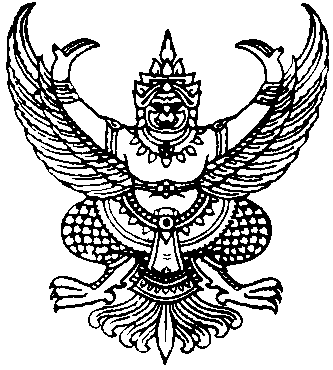 ส่วนราชการ  กองคลัง  งานพัสดุที่ นศ 56702/2561			วันที่  8  เดือนมกราคม  พ.ศ.  2561เรื่อง  รายงานขอจัดซื้อ/จัดจ้าง  จัดจ้างทำป้ายไวนิลประชาสัมพันธ์โครงการวันเด็กแห่งชาติ ประจำปี 2561    ......................................................................................................................................................................................เรียน  นายกเทศมนตรีตำบลปากน้ำฉวาง1. เหตุผลและความจำเป็นที่ต้องซื้อหรือจ้าง	ด้วยสำนักเทศบาลตำบลปากน้ำฉวาง  มีความประสงค์จะดำเนินการจัดจ้างทำป้ายไวนิลประชาสัมพันธ์                  โครงการวันเด็กแห่งชาติ ประจำปี 2561  และนายกเทศมนตรีตำบลปากน้ำฉวาง  ได้อนุมัติ  ตามบันทึกข้อความ                ลงวันที่  26  เดือนธันวาคม  พ.ศ.  2560  แล้วนั้น	เพื่อให้การปฏิบัติงานราชการเป็นไปด้วยความเรียบร้อยเกิดประโยชน์สูงสุดต่อทางราชการ                                     กองคลัง  เทศบาลตำบลปากน้ำฉวาง  งานพัสดุ  ขออนุมัติดำเนินการจัดจ้างทำป้ายไวนิลประชาสัมพันธ์โครงการ         วันเด็กแห่งชาติ ประจำปี 2561  ต่อไป2. ขอบเขตของงานหรือรายละเอียดคุณลักษณะเฉพาะของพัสดุฯ 	จัดจ้างทำป้ายไวนิลประชาสัมพันธ์โครงการวันเด็กแห่งชาติ ประจำปี 2561  จำนวน  3  ป้าย      	1.  ป้ายประชาสัมพันธ์โครงการฯ พร้อมติดตั้งหน้าโรงเรียนบ้านปากน้ำ  ขนาด 1.20 × 2.40 เมตร  จำนวน  1  ป้าย	2.  ป้ายประชาสัมพันธ์โครงการฯ (เวทีกลาง)  ขนาด  2 × 3 เมตร  จำนวน  1  ป้าย	3.  ป้ายกิจกรรมนาวาพาโชค  ขนาด 1 × 1 เมตร  จำนวน  1  ป้าย3.  ราคากลางของพัสดุที่จะซื้อหรือจ้าง  	ราคาที่เคยซื้อหรือจ้างครั้งหลังสุดภายในระยะเวลาสองปีงบประมาณ4.  วงเงินงบประมาณที่จะซื้อหรือจ้าง	โดยใช้จ่ายตามเทศบัญญัติงบประมาณรายจ่ายประจำปีงบประมาณ  พ.ศ. 2561  แผนงานการศึกษา  งานระดับก่อนวัยเรียนและประถมศึกษา  รายจ่ายเกี่ยวเนื่องกับการปฏิบัติราชการที่ไม่เข้าลักษณะรายจ่ายหมวดอื่นๆ  หน้าที่  51  โครงการวันเด็กแห่งชาติ  ตั้งไว้  70,000.-บาท  เพื่อจ่ายเป็นค่าใช้จ่ายตามโครงการวันเด็กแห่งชาติ เช่น ค่าเครื่องดื่ม ค่าวัสดุ และค่าใช้จ่ายอื่นๆ  ที่เกี่ยวข้อง ฯลฯ  (ปรากฏในแผนพัฒนาท้องถิ่นสี่ปี พ.ศ. 2561 - 2564 หน้า 80 ลำดับที่ 45)5.  กำหนดเวลาส่งมอบพัสดุ  	ระยะเวลาส่งมอบงานจ้าง  ภายใน  3  วันทำการ    6.  วิธีที่จะซื้อหรือจ้างและเหตุผลที่จะซื้อหรือจ้างโดยวิธีนั้น	6.1  พระราชบัญญัติการจัดซื้อจัดจ้างและการบริหารพัสดุภาครัฐ  พ.ศ.  2560  ข้อ  56  (2) (ข)	6.2  ระเบียบกระทรวงการคลังว่าด้วยการจัดซื้อจัดจ้างและการบริหารพัสดุภาครัฐ  พ.ศ.  2560                   ข้อ  22  ข้อ  24  ข้อ  25(5)  ข้อ  28 (3)  วิธีเฉพาะเจาะจง  ข้อ  79  และข้อ  175	6.3  กฎกระทรวง เรื่องการกำหนดวงเงินการจัดซื้อจัดจ้างโดยวิธีเฉพาะเจาะจงวงเงินการจัดซื้อจัดจ้างที่ไม่ทำข้อตกลงเป็นหนังสือและวงเงินการจัดซื้อจัดจ้างในการแต่งตั้งผู้ตรวจรับพัสดุ  พ.ศ.  2560  ข้อ 1  การจัดซื้อจัดจ้างสินค้า  งานบริการ  หรืองานก่อสร้าง  ที่มีการผลิต  จำหน่าย  ก่อสร้าง  หรือให้บริการทั่วไป  และมีวงเงินในการจัดซื้อจัดจ้างครั้งหนึ่งไม่เกิน  500,000.-บาท  ให้ใช้วิธีเฉพาะเจาะจง  ข้อ  5  ในกรณีที่การจัดซื้อการจัดจ้างมีวงเงินเล็กน้อยไม่เกิน  100,000.-บาท  จะแต่งตั้งบุคคลหนึ่งบุคคลใดเป็นผู้ตรวจรับพัสดุก็ได้/7.  หลัก...                                                          -2-7.  หลักเกณฑ์การพิจารณาคัดเลือกข้อเสนอ  ราคาสินค้าไม่สูงกว่าวงเงินงบประมาณที่หน่วยงานกำหนด8.  ข้อเสนออื่นๆ	8.1 เห็นควรให้ดำเนินการจัดซื้อจัดจ้างโดยวิธีเฉพาะเจาะจงกฎกระทรวง  เรื่องการกำหนดวงเงินการ จัดซื้อจัดจ้างโดยวิธีเฉพาะจงวงเงินการจัดซื้อจัดจ้างไม่ทำข้อตกลงเป็นหนังสือและวงเงินการจัดจ้างในการแต่งตั้งผู้ตรวจรับพัสดุ  พ.ศ.  2560  ข้อ 5  ในกรณีที่การจัดซื้อจัดจ้างมีวงเงินเล็กน้อยไม่เกิน  100,000.-บาท  เป็นผู้ตรวจรับพัสดุดังนี้	8.1.1 แต่งตั้งคณะกรรมการตรวจรับพัสดุ  ประกอบด้วย		1. นางฑิตฐิตา  สถิต		ตำแหน่ง  ครู			ประธานกรรมการ		2. นางสาวเกสร  บุญแนบ	ตำแหน่ง  ครู				กรรมการ		3. นางมะลิวรรณ  ทิพย์สุขขุม	ตำแหน่ง  ครู		       กรรมการ/เลขานุการ	8.2  หากเห็นชอบดำเนินการตามรายละเอียดในรายงานขอซื้อหรือขอจ้างดังกล่าวข้างต้น	โปรดลงนามในคำสั่งแต่งตั้งผู้ตรวจรับพัสดุจึงเรียนมาเพื่อโปรดพิจารณาสั่งการต่อไป                                                                    (นางสาวอนงค์นาถ  สวนกูล)                                                                               เจ้าหน้าที่                                                                     (นางสาวรุ่งนภา  ศรีรักษ์)                                                                               เจ้าหน้าที่- ความเห็นผู้อำนวยการคลัง / หัวหน้าเจ้าหน้าที่...........................................................................................................................................................................................................................................................................................................................................................................	                                         (ลงชื่อ)................................................					          (นายสง่าชัย    หนูเนียม)				   ปลัดเทศบาลตำบลปากน้ำฉวาง   รักษาราชการแทน                                                     ผู้อำนวยการกองคลัง / หัวหน้าเจ้าหน้าที่ความเห็นปลัดเทศบาลตำบลปากน้ำฉวาง…………………………………………………………………………………………………………………………………………………………………………………………………………………………………………………………………………………………………………………………………..						(ลงชื่อ)................................................					          (นายสง่าชัย    หนูเนียม)				                ปลัดเทศบาลตำบลปากน้ำฉวาง   คำสั่ง  นายกเทศมนตรีตำบลปากน้ำฉวาง…………………………………………………………………………………………………………………………………………………………………………………………………………………………………………………………………………………………………………………………………..                                                     (ลงชื่อ)................................................					            (นายบุญธรรม  รุ่งเรือง)			                                     นายกเทศมนตรีตำบลปากน้ำฉวาง บัญชีรายการเอกสารโครงการ  จัดจ้างพิมพ์ป้ายไวนิลประชาสัมพันธ์  ตามโครงการวันเด็กแห่งชาติ  ประจำปี  2561ประกอบใบเสนอราคา      ลงวันที่  8  เดือนมกราคม  พ.ศ. 2561                                                                       (ลงชื่อ)………..……………….………....ผู้เสนอราคา                                                                                  (นายสาธิต  แท่นอ่อน)                                 ใบเสนอราคาเรียน   นายกเทศมนตรีตำบลปากน้ำฉวาง	1. ข้าพเจ้าร้านอลงกรณ์การพิมพ์  อยู่เลขที่  544/1  หมู่ที่ 4  ตำบลจันดี  อำเภอฉวาง  จังหวัดนครศรีธรรมราช  โดยนายสาธิต  แท่นอ่อน   ผู้ลงนามข้างท้ายนี้ได้พิจารณาเงื่อนไขต่าง ๆ ในเอกสารสอบราคาจ้างเลขที่…...-..........และเอกสารเพิ่มเติมเลขที่........-.......(ถ้ามี) โดยตลอดและยอมรับข้อกำหนดและเงื่อนไขนั้นแล้ว   รวมทั้งรับรองว่าข้าพเจ้าเป็นผู้มีคุณสมบัติครบถ้วนตามที่กำหนด และไม่เป็นผู้ทิ้งงานของทางราชการ รัฐวิสาหกิจ หรือหน่วยการบริหารราชการส่วนท้องถิ่นอยู่ในขณะยื่นซองเสนอราคานี้	2. ข้าพเจ้าขอเสนอที่จะทำงาน  ตามรายละเอียดดังนี้		รับจ้างพิมพ์ป้ายไวนิลประชาสัมพันธ์  ตามโครงการวันเด็กแห่งชาติ  ประจำปี  2561  ดังนี้		1.  ป้ายประชาสัมพันธ์โครงการฯ พร้อมติดตั้งหน้าโรงเรียนบ้านปากน้ำ  ขนาด 1.20 × 2.40 เมตร  จำนวน  1  ป้ายๆ ละ 1,200.-บาท		2.  ป้ายประชาสัมพันธ์โครงการฯ (เวทีกลาง)  ขนาด  2 × 3 เมตร  จำนวน  1  ป้ายๆ ละ  1,200.-บาท		3.  ป้ายกิจกรรมนาวาพาโชค  ขนาด 1 × 1 เมตร  จำนวน  1  ป้าย ๆ ละ 200.-บาทรวมเป็นเงินทั้งสิ้น  2,600.-บาท  (สองพันหกร้อยบาทถ้วน)  ซึ่งได้รวมภาษีมูลค่าเพิ่ม  จำนวน.........-.........บาท  ตลอดจนภาษีอากรอื่นๆ  และค่าใช้จ่ายทั้งปวงไว้ด้วยแล้ว  (รายละเอียดตามเอกสารแนบท้ายใบสั่งจ้าง)	3. คำเสนอนี้จะยืนอยู่เป็นระยะเวลา  30  วัน  นับแต่วันเปิดซองสอบราคาและเทศบาลตำบลปากน้ำฉวางอาจรับคำเสนอนี้  ณ  เวลาใดก็ได้ก่อนที่จะครบกำหนดระยะเวลาดังกล่าว  หรือระยะเวลาที่ได้ยืดไปตามเหตุผลอันสมควรที่เทศบาลตำบลปากน้ำฉวางร้องขอ	4. กำหนดเวลาส่งมอบ ข้าพเจ้ารับรองที่จะเริ่มทำงานตามใบสั่งจ้างทันที  หรือทันทีที่ได้รับแจ้งจาก เทศบาลตำบลปากน้ำฉวางว่าให้เริ่มทำงานตามใบสั่งจ้าง  และจะส่งมอบงานโดยครบถ้วนถูกต้อง  ภายใน  3               วันทำการ	5.  ในกรณีที่ข้าพเจ้าได้รับการพิจารณาให้ชนะการเสนอราคา  ข้าพเจ้ารับรองที่จะ		5.1  ทำสัญญาตามแบบใบสั่งจ้าง  กับเทศบาลตำบลปากน้ำฉวาง  ภายใน 1 วัน  นับจากวันที่ได้รับหนังสือแจ้งให้ไปทำสัญญา		5.2  มอบหลักประกันการปฏิบัติตามสัญญาตามที่ระบุไว้ในข้อ.........-............ของเอกสารใบสั่งจ้างให้แก่เทศบาลตำบลปากน้ำก่อน  หรือในขณะที่ได้ลงนามในสัญญาเป็นจำนวนร้อยละห้า  (5%)  ของราคาตามสัญญาที่ได้ระบุไว้ในใบเสนอราคานี้  เพื่อเป็นหลักประกันการปฏิบัติตามสัญญาโดยถูกต้องและครบถ้วน		หากข้าพเจ้าไม่ปฏิบัติให้ครบถ้วนตามที่ระบุไว้ข้างต้นนี้ ข้าพเจ้ายินดีชดใช้ค่าเสียหายใดๆ ที่อาจมีแก่เทศบาลตำบลปากน้ำฉวางและเทศบาลตำบลปากน้ำฉวางมีสิทธิจะให้ผู้เสนอราคารายอื่นเป็นผู้เสนอราคาได้หรือเทศบาลตำบลปากน้ำฉวางอาจเรียกเสนอราคาใหม่ก็ได้	6.  ข้าพเจ้ายอมรับว่า  เทศบาลตำบลปากน้ำฉวางไม่มีความผูกพันที่จะรับคำเสนอนี้  หรือใบเสนอราคาใดๆ รวมทั้งไม่ต้องรับผิดชอบในค่าใช้จ่ายใดๆ  อันอาจเกิดขึ้นในการที่ข้าพเจ้าได้เข้าเสนอราคา7.  ข้าพเจ้าได้ตรวจทานตัวเลขและตรวจสอบเอกสารต่างๆ  ที่ได้ยื่นพร้อมใบเสนอราคานี้  โดยละเอียดแล้วและเข้าใจดีว่าเทศบาลตำบลปากน้ำฉวางไม่ต้องรับผิดชอบใดๆ  ในความผิดพลาดหรือตกหล่น/8.  ใบเสนอ...                                                -2-	8.  ใบเสนอราคานี้ได้ยื่นเสนอโดยบริสุทธิ์ยุติธรรม  และปราศจากกลฉ้อฉลหรือการสมรู้ร่วมคิดกันโดย                      ไม่ชอบด้วยกฎหมายกับบุคคลใดบุคคลหนึ่ง  หรือหลายบุคคล  หรือกับห้างหุ้นส่วนบริษัทใดๆ  ที่ได้ยื่นเสนอราคา                     ในคราวเดียวกัน	           เสนอมา  ณ  วันที่  8  เดือนมกราคม  พ.ศ. 2561			                    (ลงชื่อ)………………………………………..ผู้เสนอราคา					           (นายสาธิต  แท่นอ่อน)-  ความเห็นนายกเทศมนตรีตำบลปากน้ำฉวาง..............................................................................................................................................................................................................................................................................................................................................................                                     		        (ลงชื่อ)...................................................                                    (นายบุญธรรม   รุ่งเรือง)                                   นายกเทศมนตรีตำบลปากน้ำฉวางคำสั่งเทศบาลตำบลปากน้ำฉวางที่  5/2561เรื่อง  แต่งตั้งคณะกรรมการตรวจรับพัสดุ-----------------------------------------------------           	ด้วยเทศบาลตำบลปากน้ำฉวาง  จะดำเนินการอนุมัติดำเนินจัดจ้างพิมพ์ป้ายไวนิลประชาสัมพันธ์  ตามโครงการวันเด็กแห่งชาติ  ประจำปี  2561  โดยวิธีเฉพาะเจาะจง  นั้น           เพื่อให้การดำเนินงานดังกล่าวเป็นไปด้วยความเรียบร้อยและถูกต้อง  อาศัยอำนาจตามระเบียกระทรวงการคลัง  ว่าด้วยการจัดซื้อจัดจ้างและการบริการพัสดุภาครัฐ  พ.ศ.  2560  ข้อ  22  ข้อ  24  ข้อ  25(5)  ข้อ  28 (3)  วิธีเฉพาะเจาะจง  ข้อ  79  และข้อ  175  เป็นคณะกรรมการตรวจพัสดุ  ดังรายชื่อต่อไปนี้		1. นางฑิตฐิตา  สถิตย์		ตำแหน่ง  ครู			ประธานกรรมการ		2. นางสาวเกสร  บุญแนบ	ตำแหน่ง  ครู 				กรรมการ		3.  นางมะลิวรรณ  ทิพย์สุขขุม	ตำแหน่ง  ครู		   กรรมการและเลขานุการ	ตามที่กำหนดไว้ในระเบียบกระทรวงการคลังว่าด้วยการจัดซื้อจัดจ้างและการบริหารพัสดุภาครัฐ  พ.ศ.  2560  ตลอดจนพระราชบัญญัติ  กฎกระทรวงและหนังสือคำสั่งของกระทรวงการคลังที่เกี่ยวข้องโดยเคร่งครัด                  	ทั้งนี้  ตั้งแต่วันที่  8  เดือนมกราคม  พ.ศ. 2561  เป็นต้นไป                                        สั่ง  ณ  วันที่  8  เดือนมกราคม  พ.ศ. 2561                           				       (ลงชื่อ)..................................................                                                  (นายบุญธรรม  รุ่งเรือง)                                                                                                                                            นายกเทศมนตรีตำบลปากน้ำฉวาง                                                ประกาศเทศบาลตำบลปากน้ำฉวาง               เรื่อง ประกาศผู้ชนะการเสนอราคา จัดจ้างพิมพ์ป้ายไวนิลประชาสัมพันธ์  ตามโครงการวันเด็กแห่งชาติ                                           ประจำปี  2561  พร้อมติดตั้ง  โดยวิธีเฉพาะเจาะจง                                            ----------------------------------------------------		ตามที่ เทศบาลตำบลปากน้ำฉวาง ได้มีโครงการ พิมพ์ป้ายไวนิลประชาสัมพันธ์  ตามโครงการ                     วันเด็กแห่งชาติ  ประจำปี  2561  โดยวิธีเฉพาะเจาะจง  นั้น		จัดจ้างพิมพ์ป้ายประชาสัมพันธ์  จุดให้ความช่วยเหลือผู้ประสบอุทกภัย  พร้อมติดตั้ง                         จำนวน  1  โครงการ  ผู้ได้รับการคัดเลือก  ได้แก่ร้านอลงกรณ์การพิมพ์  โดยเสนอราคา  เป็นเงินทั้งสิ้น 2,600.-บาท  (สองพันหกร้อยบาทถ้วน)  รวมภาษีมูลค่าเพิ่มและภาษีอื่น  ค่าขนส่ง ค่าจดทะเบียน  และค่าใช้จ่ายอื่นๆ            ทั้งปวง						ประกาศ  ณ  วันที่  8  มกราคม  พ.ศ.  2561								(นายบุญธรรม  รุ่งเรือง)                                                                             นายกเทศมนตรีตำบลปากน้ำฉวาง                            ใบสั่งซื้อ/สั่งจ้างที่ นศ 56702/61 (76)							เทศบาลตำบลปากน้ำฉวาง									อำเภอฉวาง  นศ  80150						        วันที่  8  เดือนมกราคม  พ.ศ.  2561เรียน  คุณสาธิต  แท่นอ่อน		ตามที่  ร้านอลงกรณ์การพิมพ์  โดย นายสาธิต  แท่นอ่อน  ได้เสนอราคาไว้ต่อ  เทศบาลตำบล-ปากน้ำฉวาง  ซึ่งได้รับราคาและตกลงจ้างตามรายละเอียดดังต่อไปนี้		1. จัดจ้างพิมพ์ป้ายไวนิลประชาสัมพันธ์  ตามโครงการวันเด็กแห่งชาติ  ประจำปี  2561  ดังนี้		1.  ป้ายประชาสัมพันธ์โครงการฯ พร้อมติดตั้งหน้าโรงเรียนบ้านปากน้ำ  ขนาด 1.20 × 2.40 เมตร  จำนวน  1  ป้ายๆ ละ 1,200.-บาท		2.  ป้ายประชาสัมพันธ์โครงการฯ (เวทีกลาง)  ขนาด  2 × 3 เมตร  จำนวน  1  ป้ายๆ ละ  1,200.-บาท		3.  ป้ายกิจกรรมนาวาพาโชค  ขนาด 1 × 1 เมตร  จำนวน  1  ป้าย ๆ ละ 200.-บาทรวมเป็นเงินทั้งสิ้น  2,600.-บาท  (สองพันหกร้อยบาทถ้วน)  ซึ่งได้รวมภาษีมูลค่าเพิ่ม  จำนวน.........-.........บาท  ตลอดจนภาษีอากรอื่นๆ  และค่าใช้จ่ายทั้งปวงไว้ด้วยแล้ว  กำหนดแล้วเสร็จภายในวันที่  6  เดือนธันวาคม พ.ศ. 2560  (รายละเอียดตามเอกสารแนบท้ายใบสั่งจ้าง) 	2.  เงินค่าจ้างตามข้อ 1 จะจ่ายให้แก่ท่านดังนี้งวดที่ 1  เมื่อ................-.................เป็นเงิน.....................-...........บาท(.....................-......................)งวดที่ 2  เมื่อ................-.................เป็นเงิน.....................-...........บาท(.....................-......................)งวดที่ 3  เมื่อ................-.................เป็นเงิน.....................-...........บาท(.....................-......................)งวดสุดท้าย  เมื่อได้ทำงานเสร็จเรียบร้อย  รวมเป็นเงินทั้งสิ้น  จำนวน  2,600.-บาท  (สองพันหกร้อย-บาทถ้วน) 		3.  ถ้าท่านทำงานไม่แล้วเสร็จภายในกำหนดเวลาตามข้อ  1  ท่านจะต้องเสียค่าปรับเป็นรายวันๆ     วันละ 100.-บาท  (หนึ่งร้อยบาทถ้วน)  จนกว่าจะได้ดำเนินการเสร็จเรียบร้อย		4.  เมื่อผู้ตรวจรับพัสดุ  ได้รับมอบงานแล้ว  หากมีความชำรุดเสียหายเกิดขึ้นแก่งานจ้างภายในกำหนด……-.…..ปี  นับเริ่มต้นตั้งแต่วันที่ได้รับมอบงานซึ่งเหตุชำรุดเสียหายนั้นเกิดขึ้นจากความบกพร่องของท่าน  จะเป็นโดยทำไว้ไม่เรียบร้อยหรือใช้สิ่งของที่ไม่ดีหรือทำไม่ถูกต้องตามหลักวิชาการก็ตาม  ท่านจะต้องรับทำการแก้ไขให้เป็นที่เรียบร้อย  ภายในระยะเวลาที่เทศบาลตำบลปากน้ำฉวางกำหนด  โดยไม่คิดค่าใช้จ่ายใด ๆ ทั้งสิ้น               	5.  เพื่อเป็นหลักประกันการปฏิบัติตามเงื่อนไขนี้  ท่านจะต้องมอบหลักประกันเป็น……-…….จำนวนเงิน……-.…...บาท  (ร้อยละ……-…...)  หากท่านไม่ปฏิบัติตามเงื่อนไขข้อหนึ่งข้อใด  จะต้องยินยอมให้เทศบาลตำบลปากน้ำฉวางริบหลักประกันจำนวนดังกล่าวได้                                               	หลักประกันดังกล่าว  ท่านจะได้รับคืนเมื่อพ้นจากข้อผูกพันตามเงื่อนไขนี้แล้ว/6.  ผู้กรณี...                                                          -2-		6.  ผู้กรณีการจ้าง  ผู้จ้างจะต้องไม่เอางานทั้งหมดหรือแต่บางส่วนแห่งสัญญานี้ไปจ้างช่วงอีกทอดหนึ่ง  เว้นแต่การจ้างช่วงงานแต่บางส่วนที่ได้รับอนุญาตเป็นหนังสือจากผู้ว่าจ้างแล้ว  การที่ผู้ว่าจ้างได้อนุญาตให้จ้างช่วงงานแต่บางส่วนดังกล่าวนั้น  ไม่เป็นเหตุให้ผู้รับจ้างหลุดพ้นจากความรับผิดหรือพันธะหน้าที่ตามสัญญานี้  และผู้รับจ้างจะยังคงต้องรับผิดในความผิดและความประมาทเลินเล่อของผู้รับจ้างช่วง  หรือของตัวแทนหรือลูกจ้างผู้รับจ้างช่วงนั่นทุกประการ  กรณีผู้รับจ้างไปจ้างช่วงงานแต่บางส่วนโดยฝ่าฝืนความในวรรคหนึ่ง  ผู้รับจ้างต้องชำระค่าปรับให้แก่ผู้ว่าจ้างเป็นจำนวนเงินในอัตราร้อยละ  10 (สิบ)  ของวงเงินของงานที่จ้างช่างตามสัญญา  ทั้งนี้ไม่ตัดสิทธิผู้ว่าจางในการบอกเลิกสัญญา7. ประเมินผลการปฏิบัติงานของผู้ประกอบการ  หน่วยงานของรัฐสามารถนำผลการปฏิบัติงานแล้วเสร็จตามสัญญาหรือข้อตกลงของคู่สัญญาเพื่อนำมาประเมินผลการปฏิบัติงานของผู้ประกอบการ				ข้าพเจ้าร้านอลงกรณ์การพิมพ์ อยู่เลขที่ 544/1 หมู่ที่ 4 ตำบลจันดี อำเภอฉวาง จังหวัดนครศรีธรรมราช  โดยนายสาธิต  แท่นอ่อน  เลขทะเบียนการค้า  เลขที่  อ. 43/42  ลงวันที่  28  มิถุนายน  2542  ตกลงรับจ้างดำเนินตามรายการและเงื่อนไขดังกล่าวข้างต้นพร้อมนี้ ข้าพเจ้าได้นำหลักประกันตามเงื่อนไขใบสั่งจ้างเป็น..........-..........จำนวน........-.........บาท  (..........-..............) มอบให้เทศบาลตำบลปากน้ำฉวางแล้ว  หากข้าพเจ้าไม่สามารถปฏิบัติตามเงื่อนไขข้อหนึ่งข้อใด ข้าพเจ้ายินยอมให้เทศบาลตำบลปากน้ำฉวาง  ริบหลักประกันจำนวนดังกล่าวได้ทันที                                                    (ลงชื่อ)....................................................ผู้ว่าจ้าง				                          (นายบุญธรรม  รุ่งเรือง)			                                       นายกเทศมนตรีตำบลปากน้ำฉวาง										(ลงชื่อ).......................................................ผู้รับจ้าง					             (นายสาธิต  แท่นอ่อน)					(ลงชื่อ).......................................................พยาน					             (นางสาวสุภาวดี  ศรีขาว)					(ลงชื่อ).......................................................พยาน					             (นางสาวพัชรพร  จันสีนาก)                               ใบตรวจรับพัสดุ                                                                                 วันที่..................................................เรียน  นายกเทศบาลตำบลปากน้ำฉวาง	        ตามที่เทศบาลตำบลปากน้ำฉวาง  ได้จัดจ้างพิมพ์ป้ายไวนิลประชาสัมพันธ์  ตามโครงการ                           วันเด็กแห่งชาติ  ประจำปี  2561  จากร้านอลงกรณ์การพิมพ์  โดยนายสาธิต  แท่นอ่อน  โดยวิธีเฉพาะเจาะจง                      ตามใบสั่งซื้อ /สั่งจ้าง  ที่ นศ 56702/61 (76)  ลงวันที่  8  เดือนมกราคม พ.ศ. 2560  รวมเป็นเงินทั้งสิ้น  2,600.- บาท  (สองพันหกร้อยบาทถ้วน)  นั้น                   บัดนี้  ผู้รับจ้างได้ส่งมอบพัสดุ  ตามใบส่งของเล่มที่.............เลขที่............วันที่...................................และผู้ตรวจรับพัสดุ  ตามคำสั่งเทศบาลตำบลปากน้ำฉวาง  ที่  5/2561  ลงวันที่  8  เดือนมกราคม  พ.ศ. 2561  ได้ตรวจรับไว้ถูกต้องและเรียบร้อยแล้ว  เมื่อวันที่........................................................................                     จึงสมควรจ่ายเงินค่าของจำนวน  2,600.- บาท  (สองพันหกร้อยบาทถ้วน)  ให้แก่ผู้รับจ้างต่อไป จึงลงลายมือชื่อไว้เป็นหลักฐาน                       		           คณะกรรมการตรวจรับพัสดุ                       			  (ลงชื่อ)…………………...................ประธานกรรมการ                                                                 (นางฑิตฐิตา  สถิตย์)                                                      (ลงชื่อ)………..………………………..กรรมการ                                                              (นางสาวเกสร  บุญแนบ)                       			  (ลงชื่อ)……………...........................กรรมการ/เลขานุการ                                                             (นางมะลิวรรณ  ทิพย์สุขขุม)เรียน  นายกเทศบาลตำบลปากน้ำฉวาง                 คณะกรรมการตรวจรับพัสดุ  ได้ทำการตรวจรับป้ายไวนิลประชาสัมพันธ์  ตามโครงการวันเด็กแห่งชาติ  ประจำปี  2561  เป็นการ                          ถูกต้อง                 ไม่ถูกต้องจึงสมควรเบิกจ่ายเงิน   2,600.- บาท  (สองพันหกร้อยบาทถ้วน)  ให้แก่ผู้รับจ้างต่อไป           จึงเรียนมาเพื่อโปรดพิจารณาอนุมัติและดำเนินการต่อไป           (ลงชื่อ)…………………..…………………เจ้าหน้าที่                  (นางสาวอนงค์นาถ  สวนกูล)                      (ลงชื่อ)…………………..………………..เจ้าหน้าที่                               (นางสาวรุ่งนภา  ศรีรักษ์)                                            (ลงชื่อ)……………………………………..                         	                     (นายสง่าชัย  หนูเนียม)                                  ปลัดเทศบาลตำบลปากน้ำฉวาง  รักษาราชการแทน                                         ผู้อำนวยการกองคลัง/หัวหน้าเจ้าหน้าที่                                    		                                                                                                                  (ลงชื่อ)…………..……………………….ปลัดเทศบาลตำบลปากน้ำฉวาง                                                                        (นายสง่าชัย    หนูเนียม) (    )   อนุมัติ          (    )   ไม่อนุมัติ  เพราะ...................................................................    (ลงชื่อ)...............................................                                                                           (นายบุญธรรม  รุ่งเรือง)                   		                                     นายกเทศมนตรีตำบลปากน้ำฉวางลำดับที่รายการเอกสารจำนวนหมายเหตุ1.2.3.4.ใบเสนอราคาสำเนาใบทะเบียนพาณิชย์สำเนาบัตรประจำตัวประชาชนสำเนาทะเบียนบ้าน2 ฉบับ1 ฉบับ1 ฉบับ1 ฉบับ                                                   รวมทั้งสิ้น                                                   รวมทั้งสิ้น5   ฉบับ